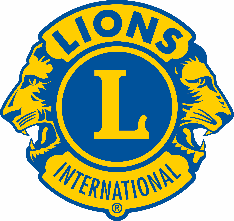 Lions Club Pregarten AisttalPresseinformationGutauer Jugendliche malten für den FriedenLions Club Pregarten Aisttal honorierte ZeichnungenEs könnte kaum besser passen als jetzt, wo in Europa – wenige hundert Kilometer von uns entfernt - ein Krieg geführt wird. Eine ganze Schulklasse der Mittelschule Gutau hat sich beim Lions-Friedensplakatwettbewerb intensiv mit dem Thema Frieden auseinandergesetzt, die Schüler:innen haben dann jeweils ihre Gefühle und Gedanken zum Thema in Zeichnungen ausgedruckt. Dieses Engagement würdigte der Lions Club Pregarten Aisttal und prämierte die besten Zeichnungen.Ines Karollus und Dietmar Wolfsegger vom Lions Club Pregarten waren begeistert, zum einen von Direktorin Vanja Fried van Geel und Klassenvorständin Kornelia Burgstaller, die spontane Bereitschaft gezeigt haben, sich beim Lions-Friedensplakatwettbewerb zu beteiligen, zum anderen von den Schülerinnen und Schülern einer Integrationsklasse, die in vielen Stunden berührende Zeichnungen zum Thema Frieden angefertigt haben. Die Juroren, die die abgelieferten Arbeiten begutachtet und bewerteten, zeigten sich begeistert. In einer Feierstunde in der Mittelschule Gutau haben nun Vertreter des Lions Club Pregarten Aisttal den beteiligten Schüler:innen ihre Anerkennung ausgesprochen. Die besten drei Arbeiten wurden prämiert und den jungen „Künstler:innen“ Büchergutscheine überreicht: Manuel Gruber, Anika Ruhmer und Sebastian Klug.Foto (Abdruck honorarfrei), von links nach rechts:
Ines Traxler, Anika Ruhmer, Dietmar Wolfsegger, Kornelia Burgstaller, Manuel Gruber, Vanja Fried van Geel, Sebastian Klug, Sylvia SieglRückfragen: Dietmar Wolfsegger, 0664 4559397, dietmar.wolfsegger@liwest.at 